Жареный сыр КамамберСпособ приготовления:Готовим соус: на разогретой  растительным маслом сковороде обжариваем  клубнику, добавляем  вино, сахар или мед и выпариваем до загустения.На другой сковороде смешиваем растительное и сливочное масла.Сыр Камамбер обваливаем с двух сторон в муке (лишнее обтряхиваем!) и жарим на сковороде на среднем огне до золотистой корочки.Поливаем соусом сыр, украшаем (по желанию) микс-салатом и подаем к столу. Приятного аппетита!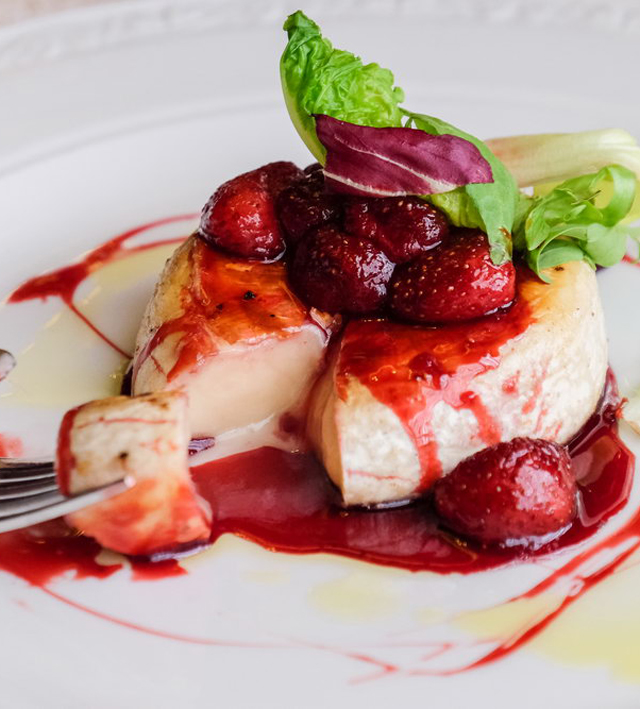 Ингредиенты (на 1 порцию):Сыр Камамбер -1 шт.Мука- 10-15 гр. – 1 ч.л.Масло сливочное– 1 ч.л.Масло растительное– 1 ч.л.Красное сухое вино -0,5 ст.Замороженная клубника (или любые другие любимые ягоды) -1/3 стаканаСахар или мед по вкусу (в зависимости от предпочтений)  ок. 2 ч.л.Салат микс для декораОливковое масло для декора